MODELLO A  (richiesta intervento)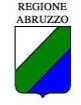 DIPARTIMENTO AGRICOLTURA                  DPD 023 - SERVIZIO SUPPORTO SPECIALISTICO ALL’AGRICOLTURAAlla __________________________________ (*)  sede di    _______________________________OGGETTO: Attività di controllo del Cinghiale dal 01/04/2022 al 31/05/2022.  	Richiesta intervento di controllo Il/La sottoscritto/a (cognome)_______________________(nome)__________________ nato/a ____________________ il___/___/______/ residente a______________________________ in Via_____________________________ n°______ proprietario/conduttore di fondo agricolo nel Comune di ________________________________________   (     ) Telefono/Cellulare n. ___________________________     Mail ___________________________@_______________in qualità diSINDACO COMUNE _________________________________________________________________________ASSOCIAZIONE AGRICOLA______________________________, SEDE di ____________________________AZIENDA AGRICOLA con SEDE in_____________________________________________________________PROPRIETARIO/CONDUTTORE FONDI AGRICOLI con SEDE in____________________________________segnala la presenza di cinghiali che provocanoe chiede interventi di controllo alla specie nella seguente località:Fondi agricoli siti in località_________________________________ Comune di________________________ Foglio/i n°______________________Particella/e n°_________________________________________________ _____________________________________________ sottoposti a danni causati da cinghiale.I terreni in oggetto sono situati:IN TERRITORIO A CACCIA PROGRAMMATAIN AREA DI TUTELA (ZRC/Area Cinofila/……………)____________________________________ALTRO ___________________________________________________________________________luogo____________________ data__________________ 					Il Dichiarante  Allegato Cartografico (non obbligatorio)(*)  CONSEGNARE PER LE PROVINCE DI TERAMO,L’AQUILA E CHIETI ALLA POLIZIA PROVINCIALE COMPETENTE –  PER LA     PROVINCIA DI PESCARA AL DPD023 DELLA REGIONE ABRUZZO E ALL’ATC PESCARA